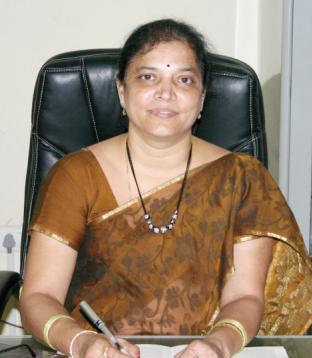 Educational Qualifications:Ph. D (Wavelet Transforms & Their Applications to Various Types of Signals) - JNTU – 2002M. Tech ( Digital Systems & Computer Electronics) – First Class with Distinction – JNTU – 1993B. E ( E. C. E) –First Class – Nagarjuna University - 1986Awards Received:National:Received State Best Teacher Award from Govt. of Andhra Pradesh in 2013- First Woman Professor in Engineering in united Andhra Pradesh.International:IEEE Women in Engineering AppreciationExchange Visitor Award, USABest Paper Presentation Award-WAIRCO, Sri Lanka, 2015External Examiner to Harare Institute of Technology, ZimbabweOther Qualifications:Certificate Course in UNIX & C LanguagesCertificate Course in VHDL ProgrammingMATLAB Programming and development of various algorithms related to SDR, Beamforming, 5G, Image processing etcKnowledge on Verilog Programming and FPGAsPractical knowledge on TMS320C54xx & 6711 ProcessorsKnowledge on Python ProgrammingHands-on knowledge on NI Labview & ELVIS-IIExperience:Worked as Lecture in C. R. Polytechnique, Ch'Pet, Guntur for 3 yearsWorked as Engineer in Powertronics, Hyderabad for 1 yearMID-Field Steels Pvt. Ltd., Hyderabad for 1 yearWorked as Graduate Engineer in E. C. I. L, Hyderabad for about 1 yearJoined as Assistant Professor in JNTU on 4th October, 1994As Assistant Professor in JNTU, Hyderabad from 4th Oct 1994 31st May 2003As Associate Professor in JNTU, Hyderabad from 31stMay 2003 – 9th November 2006Guest Faculty for UG Course at I.I.I.T, Hyderabad during 2002 & 2003Working as Professor in JNTU CEH from 9th November 2006 to  till dateTotal experience: 28 YearsIn teaching: 25  years 2 Months (JNTUH)3 (CR Polytechnique College) years&In Industry: + 3 years.Research Experience: 18 YearsR & D Projects Handled/Handling: 09Sanctioned Projects Executed - 4 (Four) ProjectsAICTE  Projects  Handled:  Principal  Investigator  for  AICTE  Sponsored  TAPTECProject on “Digital Signal Processing” – 2000 for Rs 3 – 00 Lakhs.Principal Investigator for AICTE MODROBS Project on Communication Laboratory for Rs. 8-00 Lakhs.Coordinator/Principal Investigator for DST-FIST Project for Rs. 55 - 00Lakhs during November 2012 in ECE Department, JNTUH CEH.Linneaus Palme project for Bilateral Faculty Exchange, funded by Swedish Council for Higher Education, Sweden - 80000 SEK (sanctioned in 2014 duration of 2 years).Ongoing Projects - 5 (Five) ProjectsPrincipal Investigator for AICTE RPS Project on Design of MIMO Hardware Platform to implement Software Defined Radio for Rs. 12.50 Lakhs, 2017-2020.Principal Investigator for AICTE MODROBS Project on Design and development of Digital Beam-forming System, funded by AICTE-MODROBS - Rs. 12, 50,000 (2017-2019 for duration of 2 years).Principal Investigator for a Project on Design and Implementation of Integrated L & S Band Patch Antenna, funded by TEQIP-III, JNTUH CEH - Rs. 8,00, 000-00 (sanctioned in 2018 duration of 2 years). Principal Investigator for a Project on Implementation of High Data Rate Communication based on low power FFT Architecture and Compression Technique, funded by RCI, DRDO, Hyderabad - Rs. 22, 19,500-00 (sanctioned in 2018 duration of 2 years).Principal Investigator for AICTE RPS Project on MIMO Software Defined Radio for 4G/5G real time Applications for Rs. 12,39, 215 Lakhs, 2018-2019.New Laboratories and Centre of Excellences established:CVEDCEATICCBS LabBEE Labe-LSDM studioR & D Consultancy:Development of Solar Desalination System with M/s. Oorja Energy Engineering Services, Hyderabad.Research Experience / Field of Interest:Guiding Ph. D Students in the area of:Signal ProcessingImage ProcessingSpeech ProcessingBiomedical Signal ProcessingWavelet Transform ApplicationsMojette Transform ApplicationsVLSIAnalog & Mixed Signal DesignLow Power VLSIEmbedded SystemsDSP Processors & ControllersCommunicationsMembership of Professional Bodies:Life Member MISTEFellow of IETE – F169872Member of IEEEChairperson, IEEE Women in Engineering Society, Hyderabad Section, 2010Subjects Taught: 47 SubjectsElectronic Devices & CircuitsElectronic CircuitsPulse & Digital CircuitsPower & Industrial ElectronicsBasic ElectronicsNetwork TheoryOptimization TechniquesComputer Organization"C"  Programming & Data StructuresC++ ProgrammingProgramming Methodology & Data StructuresMicroprocessors & Digital ElectronicsSystems ProgrammingAdvanced Operating SystemsLinear & Digital IC ApplicationsNetworks, Signals & SystemsSignals & SystemsTransform TechniquesDigital Signal ProcessingDigital Image ProcessingPattern RecognitionDigital Signal Processors & ArchitecturesVLSI Technology & DesignSpeech ProcessingBiomedical Signal ProcessingRandom Processes and Time Series AnalysisMATLAB ProgrammingLow Power VLSI DesignCMOS Analog Mixed Signal DesignAdaptive Signal ProcessingCMOS Analog IC DesignCMOS Digital IC DesignAdvanced Digital Signal Processing4G TechnologiesDigital Systems Design LaboratoryDigital Communications LaboratorySignal Processing LaboratorySimulation LaboratoryCPDS LaboratoryDigital Signal Processing LaboratoryEDC LaboratoryLDIC LaboratoryPDC LaboratoryElectronic Circuits LaboratoryC++ LaboratoryE-CAD LaboratoryDigital System Design LaboratoryTech Projects Guided: 228 (List Enclosed) Ph.Ds Guided: 25 Ms. Arti Khaparde- Independent Component Analysis for Images and its Application to Content Based Image Retrieval (2008)Ms.G. Lakhmi Madhumati – Design and Modelling of Two-Step Flash ADC in 180nm CMOS Technology – 2010-11Mr. M. Satya Sairam – Hybrid Vector Quantization for Low Bit-rate Speech Coding Applications – 2010-11Mr. V. Venkat Rao – Development of Multipolynomial, Minkowski Function based Navigation Solutions and the Analysis of Satellite Clock and Relativistic Error Impact on the Navigation Solution for Precise Position Applications – 2011Ms. S. M. Usha –Modeling and Simulation of Biosensor Arrays for Automated Cancer Detection - Dec 2012Mr. Kesavan Pillai –Hardware Implementation of Video Water Marking Algorithms, March 2013.Ms. Esther Rani – Design of Modified Self-Sleep Buffer For Distributed MTCMOS Technique in Arithmetic and Fast Computations- 11-03-2014Mr. M. Suman – 10304004 - - Enhancement of Compressed Noisy Speech Signal”- 3 July, 2014- KL university, VaddeshwaramMr. K. Hari Kishore – 10304008 – Fault Free Error Coding Technique for Memory Applications- 21 July, 2014- KL University, VaddeshwaramMr. Ch. Raja-0503PH0817 – Off-line Analysis and Estimation of Radar Signal Parameters for creating Electronic Order of Battle Record - 8th Aug, 2014Ms. K. Padma Vasavi – 0803PH0877 – Multi Scale Multi Directional Edge Detection using Statistical Thresholding – August, 2014.Ms. A. G. Padma – 410845EC/PH -ECG Monitoring System for Detection of Arrhythmias and Minimization of Storage requirements using Compression Techniques – November, 2014Mr. M. Manoj Kumar - 0603PH0849 -Real Time Optical Logical Controller using Fuzzy Systems - September, 2015.14. Ms.	P.	A.	Harshavardhini	-	0703PH0858	- "High	Performance	andReconfigurable On-chip Sigma Delta ADC Architecture for Next Generation FPGA Applications", September, 2015.Mr. A. Satish - 0803PH08A46 - Efficient Technique to Minimize Dynamic Power and Crosstalk Delay on On-Chip Data Bus in Deep Submicron Technology - October, 2015.Mr. Dathatreya - 0803PH0899 - Intelligent Image Compression and authentication using Artificial Neural Networks, November, 2015.Ms. L. Leela Rani - 1103PH0827 - “Investigations on Optimization of Leakage Power using Efficient Leakage Power Reduction Techniques for CMOS VLSI Circuits” , 27 May, 2017.Mr. Alimelu Manga - 0803PH08A32 - "Optimal Word Length Algorithm using Multiple Word Length Approach based on SNR Constraints for Low Power" , 25 May, 2017.Mr. N. Udaya Kumar - 0803PH08A16- Multi Scale and Multi Directional Region of Interest Based Scheme for Image Compression, 26 May, 2017.Mr. Anwar Basha Pattan- 1203PH0802 - “Optimization of Single-path Delay Feedback FFT Architecture for Low Power”, 1 September, 2017. Ms. Anitha Arumalla - 10022P0480 - "Partial Dynamic Reconfigurable 2D Parallel Filter Architecture for Image Processing Applications"- JNTUK, 5-10-2018.Patents Filed / Published:Dr. MML et al, Ref No. 201841002292, Application No. TEMP/E1/1408/2018-CHE, CBR No. 1734 - "Physiological Data Monitoring and Notification System and Method Employed thereof"- Dr. K. Hari Kishore, Dr. Habibulla Khan,KLU and Dr. M. Madhavi Latha, JNTUH ,Controller General of Patents, Designs & Trade Marks, India, 2018.Dr. MML et al, Ref No. 201841002291, Application No. TEMP/E1/1412/2018-CHE, CBR No. 1733 - "Implantable Medical Device Actuated by Piezoelectric effect"- Dr. K. Hari Kishore, KLU and Dr. M. Madhavi Latha, JNTUH, Controller General of Patents, Designs & Trade Marks, India, 2018.Ph. D Thesis Submitted: 011. Ms. Jayasree - No. of Ph.Ds Guiding: 011. Mr. G. Kumaraswamy Rao, Retd. Sci. 'G', DLRL/DRDOAdministrative Experience: 24Officer In-charge Examinations from October, 2003 to March 2007 for 3.5 years– First Woman Officer in ExaminationsCoordinator, Center for VLSI and Embedded Systems Design (CVED), JNTUH CEH from 2010 to till dateProfessor I/c Library for two years during 2010 to 2012Head of the Department of Electronics & Communication Engineering from 13 September 2010 to 26 September 2012 - First Woman ECE Head in JNTUH.University Coordinator between JNTUH & Blekinge Institute of Technology, Sweden for MOU course.Chief Superintendent for conducting EAMCET-2010 in JNTUH CEHConducted EAMCET, ECET, PGECET and many competitive Examinations as Officer In-Charge ExaminationsConvener, Forest Department Recruitment Test (FDRT) -2014, JNTUH, which is very complex test as 4 times EAMCET Examination, for the posts of FSO, FBO, ABO, TH, BW & TA- First Woman Convener in the state.Co-Convener, EAMCET-2014- First Woman Co-Convener in the state.Convener for Regular Faculty Recruitment Test (FRT)-2014 in JNTUH, 2014 - First Woman Convener in the state.Convener for e-LSDM Project for implementing e-Learning Solutions & 2-way HD delivery Mechanism for Faculty and Students, at JNTUH - First Woman Convener in the state.Chairperson, Board of Studies for ECE & ETM board, JNTUHStanding Council Member for JNTUH for grant of JNTUH affiliation.Expert member for many of Competitive Examinations like Orissa PGCET, AP PGECET, APPSC and other CETs.Established Centre of Excellence in Automation Technologies (CEAT) in collaboration with Bosch Rexroth, Germany, first time in the state.Established Innovative Computational Centre at D-IT, JNTUH.Established Centre of Excellence in VLSI Design & Embedded Systems Design (CVED) in collaboration with Cadence Design Systems, Bangalore, Synopsys, USA, Mentor Graphics, Bangalore at JNTUH CEH.In-Charge for infrastructure facilities in Class Room Complex, JNTUHEstablished e-LSDM studio for on-line interactive video lectures to the students of JNTUH affiliated Colleges.Chairperson, Board of Studies for BME/EIE/ICE/ECM board, JNTUH-Present.Chairperson, Board of Studies for ECE & ETM board, JNTUH- 2012-2014.Design Contest Chair in an Silver Jubilee International Conference on VLSI Design conducted during 7-11 January, 2012.Co-Chairman of Tutorials in PrimeAsia 2015-An International conference on Post Graduation Research in Microelectronics and Electronics, a joint conference of CAS & EDS and IEEE Hyderabad Section organized at Vasavi College of Engineering, Hyderabad during 27-29 November, 2015.Director, Innovative Technologies, JNTUH from 2013-2016.Conferences Conducted: 07Organized SPOORTHI‟05, a National Level Technical Student Paper Contest on 2-03-2005Design Contest Chair in an Silver Jubilee International Conference on VLSI Design conducted during 7-11 January 2012Organized SPOORTHI‟13, a National Level Technical Student Paper Contest on14-03-2013 & 15-03-2013.Convener for a 3-day 2nd International Conference on Recent Advances in Design, Development and Operation of Micro Air Vehicles (ICRAMAV-2013) during 21-23 November 2013 (Chief guest: Dr. Avinash Chander, SA to Raksha Mantri, Govt. of India).Convener for a 2-day First National Conference on Robotic, Automation and Mechatronics (NCRAM-2014) during 12-13 March 2014.Convener for a 3-day 3nd International Conference on Recent Advances in Design, Development and Operation of Micro Air Vehicles (ICRAMAV-2014) during 5-7 November 2014 2013 (Chief guest: Dr. G. Sateesh Reddy, Director, RCI, Hyd.).Convener for a One day National Seminar on Innovative Technologies (NSIT)-2014 on 7th October, 2014 (Chief Guest: Bharat Rant Padmasri Dr. A.P.J. Abdul Kalam, Former President).Academic Council Member/ Board of Studies MemberBOS Chairperson- ECE/ETM, JNTUH, 2012-2014BOS Chairperson- BME/EIE/ICE/ECM, JNTUH, 2014-2016BOS member for ECE & ETM, BME,during 2007-2012, JNTUHBOS member for ECE , JNTUH CEH, 2008-2010JNTUH CEH BOS Chairperson for ECE during 2010-2012Academic Council member for KL University, GunturAcademic Council Member of SNIST, GhatkesarBOS Member for ECE , KL University & E.Comp.E, KL UniversityBOS Member for E.Comp.E, KL UniversityBOS Member for Satya Bhama Deemed University, Chennai during 2014BOS Member for GRITE, SR Engg. College, JBIT.Governing Body Member of JBIET, Chilukuru, Hyd./Subject Expert Member:Judge for Research Category in NI's Educators Day conducted during 16-17 October 2012 at ChennaiSubject Expert for DRDO interviewsSubject Expert for RCI interviewsSubject Expert for NRSC interviewsSubject Expert for APPSC interviewsSubject Expert for UPSC interviewsExternal Member in the Screening Committee for JRF Recruitment at DLRL, Hyderabad, Feb 2018.Advisory Member:Two day National Conference on Emerging Trends in Signal Processing Embedded Systems, 9-10 February, 2012International Exposure & Activities:University Level Coordinator between JNTUH and Blekinge Institute of Technology, Sweden since 2007.Nominated by the U. S Consulate general Hyderabad for the proposed exchange program to promote better cooperation between educational institutions in the U.S. and India on the Institute on 'Industry-Private Sector Linkages & Innovation ’.Visited Foreign Universities/countries for academic and R&D interaction:Blekinge Institute of Technology, SwedenUniversity of California, BerkeleySan Jose University, USAStanford University, USALinköping University, SwedenUniversity of Rome, RomeInnsbruck, Austria for paper presentationBosch Rexroth, GermanyDenmark, Venice, Finland, Singapore, China, Hongkong, Bangkok as visitorMOU with Bosch Rexroth, Germany for establishing Centre of Excellence in Automation Technologies (CEAT) at JNTUH worth INR 4.00 Crores on 50:50 sharing base.MOU with Synopsys Inc, USA, for Software donation worth $150 million.Appointed as External Examiner to The Harare Institute of Technology, Zimbabwe by its Executive Board.National MOUs Established:Cadence Design Systems, Bangalore –Rs. 20-00Lakhs worth EDA software as free to CVEDMentor Graphics, Bangalore - Rs. 20-00Lakhs worth EDA software as free toCVEDInternational MOUs Established with:Bosch Rexroth, Germany for establishing Centre of Excellence in Automation Technologies (CEAT) at JNTUHSynopsys, USA – USD 150 Million worth EDA software as free to CVED.Texas Instruments, USA – Established First Digital Signal Processing Laboratory for IV ECE – Received 5 DSKs as donationAnalog Devices, USA - Received 5 DSKs as donationPh. D. Adjudicator/Evaluator/Reviewer:Reviewer of IC on Signal Processing, Pattern Recognition and Applications (SPPRA 2012) June 18-20, 2012, Crete, Greece.Ph. D adjudicator for:Anna UniversityPunjab UniversityAndhra University (AU)Hyderabad Central University (HCU)Osmania UniversitySri Krishnadevaraya University (SKU)Karunya University.Gitam University, VizagSri Venkateswara University, Tirupathi Satya Bhama Deemed UniversitySri Satyasai Deemed UniversityJNTUK, KakinadaBook Chapter: 01K. Padma Vasavi, Dr M. Madhavi Latha, Dr E.V.Krishna Rao, N. Udaya Kumar“Combining Multi Scale and Multi Direction Analysis in Edge Detection Using Statistical Thresholding”, book chapter in the research book titled “Intelligent Automation and Systems Engineering”, Springer Veralag, 2011.2.  G. Kumara Swamy Rao and M. Madhavi Latha - " Protection Against IED (An Improvised Explosive Device) a Dreaded and Fearful Weapon of Terrorist - Problems, Solutions and Challenges - Springer-2019, in Advances in Decision Sciences, Image Processing, Security and Computer Vision, P. No. 218-225.Books Authored: 01Signals, Systems and Communications – B. P. Lathi & M. M. Latha, BSP Publications, 2012.Refresher Courses / Workshops / Short Term Programs Conducted: 32Coordinator for a 3-Week UGC Sponsored Refresher Course on „VLSI Design‟ during 13-11-02 to 2-12-02Coordinator for a one-Week UGC ASC self-supported Course on „VLSI DesignEmbedded Systems‟ during 26-05-03 to 31-05-03Coordinator for a 3-Week UGC Sponsored Refresher Course on „VLSI DesignEmbedded Systems‟ during October 29th – 18thNovember „03Coordinator for a 3-day workshop on Digital Signal Processing during 13th – 15th December 2004Coordinator for a 3-week refresher course on Digital Signal Processing during 17th November – 7th December 2004Coordinator for a One-day workshop on “ EDA Tools for VLSI”, 27th Sep, 2006Coordinator for a 5-day workshop on “ MATLAB Programming and its Applications”, Jan-Feb, 2007 2006Coordinator for a One-day workshop on “ CMOS VLSI and ASIC Design”,10th -11th August, 2007 in collaboration with Micro wind & Ni2 designsCoordinated a 3-day workshop on “Holistic systems Management”- September, 2007Coordinator for Women Student Congress – 08 during 11th-12th, July 2008 under IEEE – Hyderabad SectionDr. M. Madhavi Latha and Dr. D. Srinivasa Rao Coordinated for Three – day workshop on “Cellular and Wireless Technologies”during 29th- 31st July 2008 in collaboration with Motorola (Inc)InternationalDr. M. Madhavi Latha and Dr. T. Satya Savitri Coordinated for one-day work shop on “Tanner Tools” on 10-02-09Dr. M. Madhavi Latha and Mrs. V. Vijaya Laxmi organized “Mega Bloodonation Camp” at JNTUH in association with Lions Club, Banjara HillsImage Processing and its Applications – 3 day workshop, March 2009Short Term Course on “XILATHON” FOR b. Tech 2nd and 3rd Year Students (20th May to 30th June, 2009)A Three-day workshop on “Analog Mixed Signal Design” during 19th-21stAugust 2009 (CVED)A Two-day workshop on Low Power VLSI Design Methodologies-2009 during 11th-12thDecember 2009 (CVED)One-day Advanced VLSI Program on 12th March 2010 (CVED)A Three-day workshop on “Signals & Signal Processing” during 28th-30th      July, 2010A Five-day workshop on “VLSI Design Methodology using Mentor Graphics       Tools” during 9th-13th August, 2010A one-day work shop on RF System Design & Testing on 21December 2011 at        JNTUH CEHA Three –Day work shop on Digital Signal Processing &Programming during 	27-29 January 2012 in collaboration with Physitech Electronics, HyderabadCoordinator for a 6days workshop on “VLSI Design Using CADENCE Tools” 	during 26-31 march 2012.A One-day workshop on Electronic Hardware Design and Implementation during 	May 2012 in collaboration with Physitech Electronics Pvt. Ltd.A Three-Day finishing school program on VLSI Design using Cadence 	Tools from 9-11 August 2012.A Two-day Workshop on “Antenna Simulation using ANSYS HFSS Tools”,     (Under TEQIP II), May 2-3, 2014A 4-Day workshop on “PERL & Python Programming” under TEQIP-II during 22-25 December, 2015.A One-Day Workshop on "Advanced Programming Techniques with MATLAB" on                16th September, 2016 under TEQIP-II in collaboration with Mathworks India Pvt.,         Ltd., Bangalore.A Two-Day workshop on "Graphical System Design with LABVIEW", 21-22 October, 2016 under TEQIP in collaboration with NI Systems India Pvt., Ltd., Bangalore & Techlabs, Hyderabad.A One-Day workshop on "Research Trends in VLSI and Embedded Systems", 5-1-	2017.A Two-Day workshop on “Internet of Things (IOT) Using MSP430 F5529       ULP MCU” 29-30 July, 2017 in collaboration with Edgate Technologies, Bangalore.FDP on “Analog IC Design (AICD) - Circuit and Layout Design Methodologies        using Cadence Design Flow” 23-27 June, 2017 In collaboration with M/s. Edgate        Technologies, Bangalore.Refresher Courses / Workshops / Short Term Programs Attended: 19One-day Workshop on “MATLAB Programming and Applications to Automation and Control Systems”during October at Hyderabad organized by Cranes SoftwareInternationalCo-ordinator/ Participated in a Two-day workshop on “CMOS VLSI AND ASICDESIGNS “by UGC at JNTUCEH, during Aug- 2007.Attended an INDO-US Collaborative program on Signal Processing during 7th-12th July 2008 at Infosys, Mysore campusAttended an INDO-US Collaborative program on VLSI Design during 14th- 19th July 2008 at Infosys, Mysore campusAttended a one day Tutorial on Analog VLSI Filters & Mixed Signal Design on 12th September 08 at JNTU conducted by C-DAC, HyderabadAttended 18th Faraday memorial Lecture on “Enabling Rural India through innovation in ICT by Dr. Ashok Jhunjhunwala on Monday 22nd Sep 08 organized by IEEE Hyderabad section.Attended Prepare Future program on “Embedded Software” conducted by C-DAC, Hyderabad, 02-11-2009 to 13-11-2009.Attended a one-day tutorial on “ Video Streaming Technologies” 04th November 2009, C-DAC-HyderabadAttended Prepare Future program on “ System Design on FPGA” conducted byC-DAC, Hyderabad, 2009Dr. M. Madhavi Latha – has participated in the Faculty updation Training on“ Hands-on with ARM: Programming Embedded Systems” organized by C-DAC Hyderabad with JNTUH as a part of Prepare Future project, HRD Division, Department of Information Technology, GOI for the period of Two- weeks from 02-11-2009 to 13-11-2009.Acted as Judge for Research Category in NI‟s Educators Day conducted during 16-17 October 2012 at Chennai.Participated in MATLAB Academic Summit held on 3-11-2015 at Bangalore organized by Matworks India Ltd.Participated in NIDays held on 19-11-2015 at Bangalore organized by National Instruments, Bangalore.Participated in NIDays 2016 Conference, Bangalore, October 19, 2017.Participated in MATLAB EXPO 2017, 27 April 2017, HICC, Hyderabad.Attended in training program on "Analog IC Design Circuit and Layout Design Methodologies Using Cadence Analog Design Flow", 22-26 May, 2017.Mathworks Training on "DSPs for FPGAs", 19-21 June, 2017 conducted by Mathworks Inc., at Hyderabad.Mathworks Training on "Generating HDL Code from Simulink", 24-25 July, 2017 conducted by Mathworks Inc., at Hyderabad.Mathworks Training on "Programming Xilinx Zynq SoCs with MATLAB and Simulink ", 26-27 July, 2017 conducted by Mathworks Inc., at Hyderabad.Guest Lectures Delivered: 36Delivered Lecture on Industry Institute Partnership Cell Workshop on VLSI Design on the topic „CPLD & FPGA Architecture‟ during March 10-12, 2004 at RVR JCOP CE, GunturDelivered Lecture on „Wavelets in Image Processing‟ on AICTE-ISTE Sponsored short term training program on „Remote Sensing and Satellite Image Processing‟ on 5th July 2004 at CBIT, HyderabadDelivered Lecture on UGC ASC Self supported course on the topic „Application Specific ICs‟ conducted during April/May, 2005Delivered Lecture on „MATLAB Programming applicable to Image Processing‟ on a 3-week refresher course conducted by UGC-ASC during November 2004Delivered Lecture on „Wavelet Transforms applicable to Electrical Engineering‟ on a 3-week refresher course conducted by UGC ASC during Aug/ Sep 2005Delivered Lecture on „MATLAB Programming applicable to Image Processing‟ on a 3-week refresher course conducted by UGC-ASC during November 2005Delivered Lecture on a 3-day workshop on Digital Image Processing” conducted by GNITS, Hyderabad during December 2005 on „ Digital Image Enhancement in frequency Domain‟Acted as Expert to evaluate Projects on project exhibition conducted by DVR CE, Kandi, Hyderabad during 2005Acted as Expert on Srujana – 2006 – A technical student paper presentation conducted by ABVPExpert Lecture on Rectifiers and Filters at St. Peters Engg college, Hyderabad, October 2007Judge for a 2-day National Level Technical Festival, CIENCIA ‟07 on 8th& 9thMarch, 2007 at CVR CE, HyderabadKeynote Speaker for a National Level Technical Festival, TECHNOSMEC ‟07 on 7th March, 2007 at St. Martins Engg. College, HyderabadDelivered Lecture on Digital Image Processing in a National Level workshop at Siddharth Institute of Engineering & Technology, Puttur in 2007Expert member for the recruitment of staff at Mannan Institute of Science & Technology during 30th June – 1st July, 2007Expert Lecture on Signals and systems at St. Martins Engg.College- Oct 2007Chaired tutorial session on Over sampling ADCS at International Conference on VLSI Design & Embedded Systems (VLSI 2008)during 4th-8th 2008)Expert lecture on Sigma-Delta ADCS and applications to ECG Monitoring Systems – 22nd January 2008Chaired the session on TECHNOVISTA 2008 – A technical student paper contest conducted by Sri Venkateswara Engg. college, Suryapet on 31-01-08Chaired the session on Signal Processing –I at an International conference on RF & Signal Processing (RSPS – 2008) on 1-2-08Co-chaired the session on Signal Processing –II at an International conference on RF & Signal Processing (RSPS – 2008) on 2-2-08Design Contest Chair in an Silver Jubilee International Conference on VLSI Design conducted during 7-11 January 2012Chaired a session on 8-01-2012 for the Tutorial on Analog & Mixed Signal DesignDelivered expert lecture on “Fourier Transform and Sampling Techniques” in a three day workshop on DSP and applications using MATLAB at CMR College of Engg., HyderabadDelivered expert lecture on “Introduction to Wavelets and its Transforms”” in a two day workshop on “Applications of Wavelets and Multi Wavelets in Image Processing” at Lords Institute of Engg. & Technology, Hyderabad during 13th-14th August 2008Chaired  the  session  in  National  Level  Conference  on  “Recent  Trends  inCommunication Technologies and VLSI Design (RTCTV)” – organized by Vardhaman College of Engineering, Shamshabad, Hyderabad during 2-3 June 2010. Chaired  the  session  on  11th   June  2010  in  1st   International  Conference  on       “Emerging Trends in Signal Processing & VLSI Design”– organized by        Gurunanak Engineering College, Hyderabad during 11-13 June 2010.Delivered a lecture on “ Digital Signal Processors & Architectures and programming” at CMRCET on 7-6-10Expert Member and delivered lecture on “ Computational Accuracies in DSPs” in a 5-day workshop conducted by RCI, Hyderabad to train the faculty of Defense (DLRL/RCL) of various centers conducted during 9th-13th August 2010Expert  Member  and  delivered  lecture  on  “Digital  Signal  Processors  &Architectures” in a 5-day workshop conducted by RCI, Hyderabad to train the faculty of Defense (DLRL/RCL) of various centers conducted during 9th-13th August 2010.Delivered an Invited Lecture on “Wavelet Transforms”, in 3rd IC on “Trends in Information Sciences & Computing” organized by Satyabhama University, Chennai during 8-9 December, 2011.Delivered an Invited Lecture on “Wavelet Transforms and their Applications”,2014, RCI, DRDO.Delivered an Invited Lecture on “Research Methodology” at Vignan Institute ofEngg., & Technology under IEEE Students Chapter during October, 2014.Co-Chairman of Tutorials in PrimeAsia 2015-An International conference on Post Graduation Research in Microelectronics and Electronics, a joint conference of CAS & EDS and IEEE Hyderabad Section organized at Vasavi College of Engineering, Hyderabad during 27-29 November, 2015.Chaired the session in an IC on Micro-Electronics, Electromagnetics and Telecommunications (ICMEET) - 2017 at Hyderabad organized by BVRIT Hyderabad Engineering College for Women during 9-10 September, 2017.Delivered a lecture on VLSI Design Tools on 12 June, 2017 at Tirumala Engg., College, Narasaraopet, Andhra Pradesh.Chaired a session in an IC on ............... at Jagruthi Institute of Engineering and Technology, Hyderabad.Educational Tours Organized: 05Conducted a to Visit Team Asia Greaves Semiconductors Pvt Ltd, Patancheru, Hyderabad for II B. Tech – ECE on 12-04-2000Organized a Visit to Satellite Earth Station, Shadnagar, on 28-04-2000for UG & PG studentsTour to North India for IV B.Tech – ECE during 2002Educational Visit to Satellite Earth Station, Shadnagar, during 2013 for UG & PG studentsOrganized an Educational Visit to Research Centre Imarat (RCI), DRDO during 2014 for UG studentsExtra Curricular Activities: 12Athletic champion in Intermediate for 2 YearsAthletic champion in B. Tech for 4 YearsWinner of Chess, Carroms, Tenni-coit in Intermediate And B. Tech LevelAs Secretary of JNTU women Employees Association from 2001- 2003As Vice – President of JNTU women Employees Association from 2003- 2007Active Participant and Winner of games conducted for Employees of JNTU CE, HyderabadActive Participant of Summer camps conducted by LION‟S CLUB at Pedanandipadu, Guntur (D.T), AP.Organized a camp to visit to Old age homes and donation in the form of clothes, Water filter & FansOrganized Blood donation camp on behalf of JNTU Women Employees Association in 2006President of JNTU Women Employees Association from 7-2-08Dr. M. Madhavi Latha and Mrs. V. Vijaya Laxmi organized “Mega Blood Donation Camp” at JNTUH in association with Lions Club, Banjara Hills.Conducted “Lead India – 2020” program for the students of JNTUH CEH in the Department of ECE, JNTUH CEH.****PG Projects List Guided by Dr. M. MADHAVI LATHA, PECE, JNTUH CEHCurriculum VitaeCurriculum VitaeCurriculum VitaeCurriculum VitaeCurriculum VitaeCurriculum VitaeName:Dr. Makkena Madhavi LathaDr. Makkena Madhavi LathaDr. Makkena Madhavi LathaDr. Makkena Madhavi LathaDr. Makkena Madhavi LathaDr. Makkena Madhavi LathaMother’s Name:Mother’s Name:Smt. Makkena Devaki DeviSmt. Makkena Devaki DeviSmt. Makkena Devaki DeviSmt. Makkena Devaki DeviSmt. Makkena Devaki DeviSmt. Makkena Devaki DeviFather’s Name:Father’s Name:Late Sri. Makkena Krishna MurthyLate Sri. Makkena Krishna MurthyLate Sri. Makkena Krishna MurthyLate Sri. Makkena Krishna MurthyLate Sri. Makkena Krishna MurthyLate Sri. Makkena Krishna MurthyHusband’s Name:Husband’s Name:Sri. Lavu Tirumaleshwara PrasadSri. Lavu Tirumaleshwara PrasadSri. Lavu Tirumaleshwara PrasadSri. Lavu Tirumaleshwara PrasadSri. Lavu Tirumaleshwara PrasadSri. Lavu Tirumaleshwara PrasadDate of Birth:            01-06-1966            01-06-1966Address forCommunicationCommunicationPermanent AddressPermanent AddressPermanent AddressPermanent AddressPermanent AddressDr. Makkena Madhavi LathaDr. Makkena Madhavi LathaDr. Makkena Madhavi LathaDr. Makkena Madhavi LathaDr. Makkena Madhavi LathaDr. Makkena Madhavi LathaDr. Makkena Madhavi LathaDr. Makkena Madhavi LathaProfessor in ECE &Professor in ECE &W/o. L. T. PrasadW/o. L. T. PrasadW/o. L. T. PrasadW/o. L. T. PrasadW/o. L. T. PrasadFormer Director, Innovative TechnologiesFormer Director, Innovative TechnologiesFormer Director, Innovative TechnologiesVilla No:49, Aparna CountyVilla No:49, Aparna CountyVilla No:49, Aparna CountyVilla No:49, Aparna CountyVilla No:49, Aparna CountyJNTUniversity HyderabadJNTUniversity HyderabadMathrusri NagarMathrusri NagarMathrusri NagarMathrusri NagarMathrusri NagarKukatpally, Hyderabad – 85Kukatpally, Hyderabad – 85Miyapur, Hyderabad-500084Miyapur, Hyderabad-500084Miyapur, Hyderabad-500084Miyapur, Hyderabad-500084Miyapur, Hyderabad-500084Telangana State, INDIATelangana State, INDIATelangana State, INDIATelangana State, INDIATelangana State, INDIATelangana State, INDIATelangana State, INDIAEmail:mlmakkena@yahoo.com, mlmakkena@ieee.org,mlmakkena@yahoo.com, mlmakkena@ieee.org,mlmakkena@yahoo.com, mlmakkena@ieee.org,mlmakkena@yahoo.com, mlmakkena@ieee.org,mlmakkena@yahoo.com, mlmakkena@ieee.org,mlmakkena@yahoo.com, mlmakkena@ieee.org,mmadhavilatha@jntuh.ac.inmmadhavilatha@jntuh.ac.inmmadhavilatha@jntuh.ac.inmmadhavilatha@jntuh.ac.inPhones:040 – 23048589 (R), 09848506611 (Cell)040 – 23048589 (R), 09848506611 (Cell)040 – 23048589 (R), 09848506611 (Cell)040 – 23048589 (R), 09848506611 (Cell)040 – 23048589 (R), 09848506611 (Cell)040 – 23048589 (R), 09848506611 (Cell)Personal:Dynamic, Ambitious, Computer savvy, Adaptive & a keen learner,Dynamic, Ambitious, Computer savvy, Adaptive & a keen learner,Dynamic, Ambitious, Computer savvy, Adaptive & a keen learner,Dynamic, Ambitious, Computer savvy, Adaptive & a keen learner,Dynamic, Ambitious, Computer savvy, Adaptive & a keen learner,Dynamic, Ambitious, Computer savvy, Adaptive & a keen learner,Dynamic, Ambitious, Computer savvy, Adaptive & a keen learner,Optimistic  Personality  with  a  positive  outlook,  Hardworking,Optimistic  Personality  with  a  positive  outlook,  Hardworking,Optimistic  Personality  with  a  positive  outlook,  Hardworking,Optimistic  Personality  with  a  positive  outlook,  Hardworking,Optimistic  Personality  with  a  positive  outlook,  Hardworking,Optimistic  Personality  with  a  positive  outlook,  Hardworking,Optimistic  Personality  with  a  positive  outlook,  Hardworking,Honest & Humble.Honest & Humble.Total No. of Papers (Journals & Conferences): 179Total No. of Papers (Journals & Conferences): 179Total No. of Papers (Journals & Conferences): 179National Journals:07International Journals:81National Conferences:23International Conferences: 68International Conferences: 68S. NoH. T. NoName of the StudentTitle of the Project98011D0612M. Ramana RedyImplementation of Sampling Rate Conversion for Multistage FIR Filters and Ploy phase Networks98011D0607D. Rama KrishnaImplementation of Codebook Search on Carmel DSP Processor98011D0601G. N. SrinivasVoice Activity Detector97011D0604Dhiraj SuneraImage Thinning using Artificial Neural Networks98011D0604K. SarithaImplementation, Simulation & Verification of Position Loop Compensator using ‘C’ Language in PC using Data Acquisition Add-on Card for Tracking RS Satellite97011D0607K. ObuleshModeling of Stack Computer using VHDL99011D0605G. Shyam PrasadAltitude Detection using 128-pt FFT and DSP Filter – Its ASIC Implementation99011D0608B. Subramanyeswara RaoSimulation of Stochastic Gradient based Algorithms (ASP)00011D0616Ch. SubramanyamDevelopment of S/W Algorithms for Carrier Recovery & I-Q Detection of Digitally Modulated Signals00011D0606M. RamakalavathiDevelopment of Direction Finding Algorithm00011D0619K. MallikarjunaDevelopment of FPGA based Fast Algorithms for Velocity Estimation and Pattern Recognition01011D4518Shashi P. DeshmukhCoded Waveforms Generator using DSP TMS320F24001011D4510Vishnu Sankar. SVideo Segmentation Technique for Multimedia Applications01011D4501D. NarendraImage Coding using DWT & Implementation on DSP Processors01011D4514L. Ram Mohan RaoImplementation of JPEG2000 Standards o DSP Processor01011D4503B. Chinna RaoNoise Cancellation using Optimum FiltersS. NoH. T. NoName of the StudentTitle of the Project01011D4509B. MeenakshuduTransform Image Coding with Adaptive Fuzzy Systems01011D4516G. Bal KishanImplementation of JPEG Codec using DCT Algorithm01011D4502(2004)P. Anna PurnaSpeech Coding using Conjugate Structure Algebraic –nCELP01011D4504M. Indira ChakravarthiDigital Implementation of the 4-D Wigner Distribution Function Application to Space Invariant Processing of Real Images01011D0616Ch. Srinivasa RaoDesign & Synthesis of High Speed RISC Microcontroller01011D0618S. Srinivasa RaoMultiuser Channel Estimation and Detection in W-CDMA Receiver01011D4521T. Rama KrishnaScript Identification from Document Images using Wavelet Transform Techniques01011D0606V. VenkateshMotion based foreground Segmentation01011D4520B. Satish ChandraDigital Audio compression by using Perceptual & Huffman Coding01011D4505K. Venkateswara RaoImplementation of Max. Log-Map Algorithm in Turbo codes01011D4512Ch. PamuletiA Study of Wavelet Theory and its Applications to Document Image Analysis02011D4524G. SrilakshmiPortable Control Device01011D0607A.SunithaLink Adaptation & Receiver Design for Enhanced General Packet Radio Wireless Communication02011D4510P. Syama SunderAudio Signal Processing using TMS320C6711 DSP02011D0603K. Praveen KumarDesign of Digital Pulse Compression System for Airborne Radar02011D4505G. Amara JyothiAutomatic Image Registration using Genetic Algorithm02011D4514V. Pulla ReddyWavelet based Image Compression using FPGA Realization01011D0604K. Durga PrasadSimulation of Line Path Detection and Location using Phase Path Method for FPGAS. NoH. T. NoH. T. NoName of the StudentTitle of the ProjectTitle of the Project01011D452301011D4523Ch. MaheshAutomatic Speech Recognition using HMMAutomatic Speech Recognition using HMM02011D452502011D4525S. SyamalaBit Plane Extraction of Multi Special ImagesBit Plane Extraction of Multi Special Images01011D451301011D4513S. A. NeelkanthDesign and Implementation of Image Processing Polyphase FIR FilterDesign and Implementation of Image Processing Polyphase FIR Filter02011D451902011D4519B. Tulai SoujanyaReal Time Denoising and Shaping of Audio Signals in Wavelet DomainReal Time Denoising and Shaping of Audio Signals in Wavelet Domain01011D452501011D4525V. Krishna NaikSpeech Encryption and Decryption using TMS320C5402 DSPSpeech Encryption and Decryption using TMS320C5402 DSP02014D061002014D0610R. PadmajaContent based Image RetrievalContent based Image Retrieval02011D450802011D4508N. Bhadri PrasadVideo StabillizationVideo Stabillization01011D450601011D4506A.RajaiahVHDL Realization of Fast WT for Speech Processing AnalysisVHDL Realization of Fast WT for Speech Processing Analysis03011D451203011D4512D. Sneha LathaDenoising of ImagesDenoising of Images02014D060102014D0601B. RameshVLSI Design and Simulation of JPEG baseline Encoder model using VHDLVLSI Design and Simulation of JPEG baseline Encoder model using VHDL03011D451603011D4516G. RaghavaiahAnalysis and Decoding of MPEG-4Analysis and Decoding of MPEG-403011D450403011D4504M. N.G.V KumarMultiplicative Lateral Inhibition Models for Sharpening & Smoothing of ImagesMultiplicative Lateral Inhibition Models for Sharpening & Smoothing of Images03011D450103011D4501A.Syedu IbhrahimDigtal Water MarkingDigtal Water Marking03011D4510403011D45104M. Veena KumariCharacterization of MEMS Gyro sensor Noise using WaveletsCharacterization of MEMS Gyro sensor Noise using Wavelets03011D4506J. VishwanadhJ. VishwanadhJ. VishwanadhImage Compression with Bit Map and JPEG Standards01011D4511V. Jagadeshwara ReddyV. Jagadeshwara ReddyV. Jagadeshwara ReddyImplementation of 4.8 Kbps Low Bit Rate Speech Coding System04011D4516D. SarithaD. SarithaD. SarithaImplementation of 1024-point Complex FFT on DSP Processor and FPGA01014D0619S. JagadeeshS. JagadeeshS. JagadeeshImage Recognition using Fourier Melon Transform03011D0612S. PraveenaS. PraveenaS. PraveenaEnhancement to Moving Image Transmission04011D4519P. LakshmiP. LakshmiP. LakshmiMultiple Wavelet Image Denoising using Besov Ball Projection04011D4517Sandhya Sami ReddySandhya Sami ReddySandhya Sami ReddyEmbedded Image Compression based on Wavelet Pixel Classification and Sorting03011D4523B. Hari KrishnaB. Hari KrishnaB. Hari KrishnaImplementation of Edge Detection based on Statistical Properties04011D4502U. N. SateeshU. N. SateeshU. N. SateeshImplementation of FET based Restoration with out Boundary Artifacts03011D0620B. Vishala Raja ZakariaB. Vishala Raja ZakariaB. Vishala Raja ZakariaZacharias Session Initiation Protocol (VOIP-SIP)03014D0614K. Jagadeesh BabuK. Jagadeesh BabuK. Jagadeesh BabuTest Data Compression 02011D0624V. AmareswarV. AmareswarV. AmareswarLossy Image Compression using DCT Burrows Wheeler Transform and Arithmetic CodingS. NoH. T. NoName of the StudentName of the StudentName of the StudentTitle of the Project04011D4512N. Siva PrasadN. Siva PrasadN. Siva PrasadPerformance Analysis of Different Packet loss Concealment Algorithms for VIOP Applications and Implementing of G.711A PLC Scheme on MIPS Lexra Core02011D0614S. Shafiulla BashaS. Shafiulla BashaS. Shafiulla BashaImplementation of Morphological Iage Processing Operations04011D4525V. Mallikarjuna ReddyV. Mallikarjuna ReddyV. Mallikarjuna ReddyImplementation of FFT based Time Delay and Doppler Acquisition04011D4503Ch. Kesava RaoCh. Kesava RaoCh. Kesava RaoPerformance Comparison of 2 families DSPs for Image Tracking Applications04011D4513K. Ravi KumarK. Ravi KumarK. Ravi KumarEmbedded Wavelet Video Codec using 3-D SPIHT 02014D0604D. Ravi Kiran BabuD. Ravi Kiran BabuD. Ravi Kiran BabuDesign of Dual Channel Spread Spectrum Receiver for CDMA Applications using VHDL04011D4524V. SrinivasV. SrinivasV. SrinivasImage Compression using Block Matching Algorithm04011D4508P. Anil KumarP. Anil KumarP. Anil KumarImplementation Flexible Sampling Rate Conversion on Blockfin ADSP BF533 Processor04011D4521P. LakshmiP. LakshmiP. LakshmiImplementation of GT11 Speech Codec on ADSP 21533 Processor01014D0602N. Srinivas ChakravarthyN. Srinivas ChakravarthyN. Srinivas ChakravarthyRotation Scale and Translation Invariant Digital Image Water Marking using Fourier Mellin Transform04014D0612K. Padma VasaviK. Padma VasaviK. Padma VasaviEdge Detection using Local Thresholding Statistical Approach04014D0607V. Leela RaniV. Leela RaniV. Leela RaniH/W Implementation of AEL Algorithm05011D4507V. Sudheer KumarV. Sudheer KumarV. Sudheer KumarBiometric Security using Finger Print Verification05011D4514Ch. JayakarCh. JayakarCh. JayakarEnhancement of Fire Modules05011D4510K. Arun KumarK. Arun KumarK. Arun KumarVLSI Implementation of PC Balanced aB/10B Endec05011D4503A.PrasanthA.PrasanthA.PrasanthImage Compression using Multi Wavelets04012D0608Syed Karim SahebSyed Karim SahebSyed Karim SahebImplementation of VME Bus Slave Controller04012D0613P. Sreenivasa RaoP. Sreenivasa RaoP. Sreenivasa RaoImplementation of Internet Low Bit Rate CODEC Algorithm for VOIP Applications04012D0605S. LathaS. LathaS. LathaVLSI Implementation of PI/4 QPSK04012D0614N. Alivelu MangaN. Alivelu MangaN. Alivelu MangaFPGA Implementation of Direct Digital Frequency Synthesizer based on CORDIC Algorithm S. NoH. T. NoName of the StudentTitle of the Project05012D0613B. SatishHigh Throughput and Low Power Implementation of AES Algorithm using Cadence Tools05012D0630R. BramarambaImplementation of Pipelined Aray Based FIR Filter Folding using Verilog HDL05012D0614S. SrividyaA Fast Wavelet Deconvolution and Fourier Wavelet Regularized Deconvolution for Image Deblurring04012D0609B.S.Prasada RaoImplementation of 32-bit Floating Point RISC Processor using VHDL05012D0627P. Surya KumariA Low Bit Rate DSP based Modulator using High Performance 32-bit DSP04012D0601T. Santish KumarHardware Implementation of FEC in Spartan-3E FPGA for Advanced Ground Radio04012D0604K. YakaiahImplementation of FPGA based Radar Signal Simulator04012D0615K. Panduranga CharySession Initiation Protocol based Soft Phone04012D0610P. Jayasimha ReddyReal time Streaming Protocol based Mobile TV05012D0607B. SrideviLossless Steganography for AMBTC Compressed Images05012D0629P. VenkatapathiFPGA Implementation of Extended Tiny Encryption Algorithm (XTEA) using VHDL06012D0629D. Hari BabuFPGA Implementation of Direct Digital Frequency Synthesizer06012D0603P. Haneef SahebASIC Implementation of Hardware Grid Routing Accelerator06012D0612A.AnithaA Multistage Motion Estimation Scheme for Video Compression06012D0614B. V. RajaniAudio Denoising by Time Frequency Block hresholding06012D0607B. NiraimathiESM Simulator06012D0625K. MamathaFPGA Implementation of STBC Decoder06012D0610S. Rajani KumariSimulation of ireless Sensor System using HDLS. NoS. NoH. T. NoH. T. NoName of the StudentTitle of the ProjectTitle of the Project05012D060305012D0603P. PragathiImplementation of ISP with RTOS based for Industrial AutomationImplementation of ISP with RTOS based for Industrial Automation06012D0617906012D06179P. Satyanarayana GoudNeighshrink Window based Double Haar Wavelet Transform for Image ProcessingNeighshrink Window based Double Haar Wavelet Transform for Image Processing04012D062204012D0622J. SrinivasReconstruction Algorithms for Remote Sensing Image EnhancementReconstruction Algorithms for Remote Sensing Image Enhancement05012D060505012D0605P. NaliniColor Histogram feature based Image Classification in Content based Image Retrieval SystemsColor Histogram feature based Image Classification in Content based Image Retrieval Systems07012D453007012D4530G. JyothiImage Segmentation using Information Bottleneck MethodImage Segmentation using Information Bottleneck Method04012D061104012D0611M. KailachandraTarget Tracking Systems using GPS ModuleTarget Tracking Systems using GPS Module04012D061104012D0611Kailachandra MahapatraTarget Tracking System using GPS Modula Target Tracking System using GPS Modula 08012D0452108012D04521D. SubhashiniLossless Steganography based on AMBTC Compressed ImagesLossless Steganography based on AMBTC Compressed Images08012D0451608012D04516G. Sahitya32-phase Code design using MSAA32-phase Code design using MSAA09012D451509012D4515N. SarithaObject based Video Retrieval using Scale Invariant Feature Transform algorithmObject based Video Retrieval using Scale Invariant Feature Transform algorithm03014D061803014D0618S. BalaiahDSCEDSCE05014D060305014D0603P. SrinivasuluFace Recognition using Canny, Sobel, Prewitt Edge Detection Algorithms and Principle components analysisFace Recognition using Canny, Sobel, Prewitt Edge Detection Algorithms and Principle components analysis05014D061805014D0618K. H. MuraliImplementation of Data Encryption for Bluetooth security using VHDLImplementation of Data Encryption for Bluetooth security using VHDL06014D061406014D0614M. SumanLinear Prediction coding of speech signals using Multistage Vector QuantizationLinear Prediction coding of speech signals using Multistage Vector Quantization05014D060905014D0609R. PrasanthPerformance Evaluation & Simulation of Routing Protocols in Ad Hoc N/WsPerformance Evaluation & Simulation of Routing Protocols in Ad Hoc N/Ws03014D060703014D0607D.Nagendra PrasannaData Compression using BWT & Arithmetic CodingData Compression using BWT & Arithmetic Coding04014D061804014D0618M. Vijaya LaxmiMorphological Text Localization using DWTMorphological Text Localization using DWT06014D60906014D609B. V. S. L. BharathiLow Power Programmable Embedded Controller (LP2EC) DesignLow Power Programmable Embedded Controller (LP2EC) Design06014D062506014D0625N. Vijaya SankarLossless Compression of Color Map Image by Context Tree ModelingLossless Compression of Color Map Image by Context Tree Modeling01014D061501014D0615G. MallikarjunIntegrated Approach in the Detection of Vacant Parking SpaceIntegrated Approach in the Detection of Vacant Parking Space07014D450507014D4505B. SwapnaContent Based Image RetrievalContent Based Image Retrieval07014D452207014D4522G. Indira PriyadarshiniImplementation of Communication Coprocessor using Wormhole RoutingImplementation of Communication Coprocessor using Wormhole Routing07014D451607014D4516R. LeelavathiReversible Data Hiding based on Histogram Modification using Pixel DifferencesReversible Data Hiding based on Histogram Modification using Pixel Differences07014D450107014D4501B. MalleswariFPGA Implementation of RS (235, 239) Encoder and DecoderFPGA Implementation of RS (235, 239) Encoder and Decoder06014D061906014D0619Sk. Khadar BashaEye Controller Computer InteractionEye Controller Computer Interaction04012D061304012D0613P. Srinivasa RaoImplementation of Internet Low Bit Rate CODEC algorithm for VOIP ApplicationsImplementation of Internet Low Bit Rate CODEC algorithm for VOIP ApplicationsS. NoH. T. NoH. T. NoName of the StudentName of the StudentTitle of the Project05011D450705011D4507V. Sudheer KumarV. Sudheer KumarBiometric Security using Finger Print Verification05011D451405011D4514Ch. JayakarCh. JayakarEnhancement for the fire modules05011D450305011D4503A.PrasanthiA.PrasanthiImage Compression using Multi wavelets03011D060603011D0606Ch. PadmajaCh. PadmajaImage Coding Techniques – A Comparative Analysis02011D062202011D0622K. Rama SwamyK. Rama SwamyImage Deniosing using Spatial Filtering Techniques06011D451906011D4519V. Hari PriyaV. Hari PriyaReconstruction of Rx3i Ethernet module to comply with the direction of restriction on Hazardous substances06011D452006011D4520M. Goutham AroM. Goutham Aro Implementation of 2x1 Space Time coding06011D451306011D4513S. Dhana laxmiS. Dhana laxmiLow Bit Rate Satellite Demodulator for Brust mode06011D450706011D4507B. Pradeep NaikB. Pradeep NaikDigital Design of TMS320LF2403A based board for BLDC Motor Control06011D451806011D4518G. Appa RaoG. Appa RaoProgrammable Digital Frequency Synthesizer07011D451007011D4510D. Anitha RaniD. Anitha RaniImpleentation of Industrial Communication Protocols07011D451107011D4511A.ShankerA.ShankerAlias Free Sub-band Adaptive Filtering with Critical Sampling07011D451707011D4517B.Pavan KumarB.Pavan KumarPost Processing Low Bit Rate Block DCT coded Images based on  Fields of Expert Prior07011D450207011D4502G. Janardhan ReddyG. Janardhan ReddyDual Microphone Speech Enhancement07011D450907011D4509B. Varahala BabuB. Varahala BabuCompression Domain Color Image Enhancement04011D450404011D4504K. RajuK. RajuRobust Linear Prediction Analysis for Low Bit Rate Speech Coding07011D450107011D4501M.V.S.S. PrasadM.V.S.S. PrasadEstimation of Instantaneous Pitch of the Speech Signal07014D450507014D4505B. SwapnaB. SwapnaContent Base Image Retrieval08011D062308011D0623N. Kameswara RaoN. Kameswara RaoLow Power VLSI Architecture for Lifting based08011D451708011D4517J. AmarendraJ. AmarendraAdaptive Noise Cancellation using modified Dynamic Fuzzy Neural N/Ws08011D061308011D0613M. RajeshM. RajeshHigh Performance Low Power and Optimum area 2-D DCT architecture08011D450908011D4509Ch. Babji PrasadCh. Babji PrasadFast LMS Algorithm for Stereophonic Acoustic Echo CancellationS. NoH. T. NoName of the StudentTitle of the Project07011D4504S. Eswar KumarECG Feature Extraction using Multi resolution Wavelet Transform08011M0609Paidi Ganag MohanImage Processing via Bessel Transformation09011D4521Mazaiyar KhosraviFace Detection based Rejection Classification in MATLAB09011D0625Mohammad Golabi DAn Effective Approach of Clustering for abnormal MR Brain Image Segmentation09011D0611J. NeelimaA New VLSI Architecture of Parallel Multiplier Accumulator based on Modified Booth Algorithm09011D0601S. Khader BhashaDesign and Implementation of 64-bit RISC Processor using VHDL09011D5502A.ArchanaDeveloping Firmware for Industrial HMI Panel09011D0606P. SanthoshFPGA based Advanced Sowing and Planting Equipment Controller Design09011D062510011D4518D. SudheerMoving Target Detection in Video Surveillance10011D0612S. Vijaya KumarCryptography and Steganography for Audio Applications10011D0606Ramesh DanduSatellite Image Resolution Enhancement10011D4514Sesha Sai. MDetermining Human Entity in Video Surveillance05012D0613B. SatishHigh Throughput and Low Power Implementation of AES Algorithm using Cadence Tools05012D0630R. BramarambaImplementation of Pipelined Aray Based FIR Filter Folding using Verilog HDL05012D0614S. SrividyaA Fast Wavelet Deconvolution and Fourier Wavelet Regularized Deconvolution for Image Deblurring04012D0609B.S.Prasada RaoImplementation of 32-bit Floating Point RISC Processor using VHDL05012D0627P. Surya KumariA Low Bit Rate DSP based Modulator using High Performance 32-bit DSP04012D0601T. Santish KumarHardware Implementation of FEC in Spartan-3E FPGA for Advanced Ground Radio04012D0604K. YakaiahImplementation of FPGA based Radar Signal Simulator04012D0615K. Panduranga CharySession Initiation Protocol based Soft PhoneS. NoH. T. NoName of the StudentTitle of the Project04012D0610P. Jayasimha ReddyReal time Streaming Protocol based Mobile TV05012D0607B. SrideviLossless Steganography for AMBTC Compressed Images05012D0629P. VenkatapathiFPGA Implementation of Extended Tiny Encryption Algorithm (XTEA) using VHDL06012D0629D. Hari BabuFPGA Implementation of Direct Digital Frequency Synthesizer06012D0603P. Haneef SahebASIC Implementation of Hardware Grid Routing Accelerator06012D0612A.AnithaA Multistage Motion Estimation Scheme for Video Compression06012D0614B. V. RajaniAudio Denoising by Time Frequency Block hresholding06012D0607B. NiraimathiESM Simulator06012D0625K. MamathaFPGA Implementation of STBC Decoder06012D0610S. Rajani KumariSimulation of ireless Sensor System using HDL05012D0603P. PragathiImplementation of ISP with RTOS based for Industrial Automation06012D06179P. Satyanarayana GoudNeighshrink Window based Double Haar Wavelet Transform for Image Processing04012D0622J. SrinivasReconstruction Algorithms for Remote Sensing Image Enhancement05012D0605P. NaliniColor Histogram feature based Image Classification in Content based Image Retrieval Systems07012D4530G. JyothiImage Segmentation using Information Bottleneck Method04012D0611M. KailachandraTarget Tracking Systems using GPS Module04012D0611Kailachandra MahapatraTarget Tracking System using GPS Modula 08012D04521D. SubhashiniLossless Steganography based on AMBTC Compressed Images08012D04516G. Sahitya32-phase Code design using MSAA09012D4515N. SarithaObject based Video Retrieval using Scale Invariant Feature Transform algorithmS. NoH. T. NoName of the StudentTitle of the Project11011D4514B. Rajender ReddyPartial Adaptive block based super resolution method.11011D4510D. Praveen KumarVideo Analytics using background subtraction and object tracking11011D4503T. Rama KrishnaImplementation of Data embedding methods using optimal pixel adjustment process and adaptive pixel pair matching.11011D0613D. RaghavenderDesign of energy efficient logic circuits using adiabatic technique11011D0628M. Sadhu Sunder SinghDesign of optimal adder for low power and high speed applications12011D0624K. Pramod Kumar ReddyLeakage reduced low power VLSI design using Lector, Galeor and Stacked sleepy techniques12011D4519V. Bhanu sai prakashImproved accuracy, specificity, sensitivity in segmentation of tissues in MR Images using modified spatial fuzzy C-means algorithm.12011D4516A. PrasadSecret key based QR image video watermarking scheme for copyright protection12011D4512Sailesh GajwelSteganography using wavelet families and statistical methods11012D4507S. Ravi KumarDualtree complex wavelet transform based image denoising through partial difference11012D4503A. M. Sai SunethaDCT Statistics model based Blind Image quality Assessment10012D4507B. Ravindra NaiduImplementation of audio denoising using time frequency block threshold10012D4503G.JoyPortal Radiation Acquisition monitoring System10012D425E. Rani PriscillaEnhancement of Universal Demosaicing Algorithm09012D4528N. KavithaNonlinear Transform for reduction in PAPR & Impact of Timing Jitter & I/Q imbalance in OFDM13011D4501G.V. BharathA Secure image transmission technique using reversible color transformations.13011D4502V. Ram Chandra ReddyRobust image dehazing and matching based on transmission MAP estimation and sift descriptor.13011D4508D. SandeepAn effective video watermarking using color histogram analysis and bit-plane image arrays.S. NoH. T. NoName of the StudentTitle of the Project13011D4510Y. RangaswamyAircraft recognition in high resolution satellite images.10012D4513Babu RamYadavPerformance Evaluation of Direction of Arrival (DoA) Estimation using MATLAB12012D4502Bhavana GowlikarA Novel Scheme for Rejection of Narrow Band GPS Jamming14011D0619M. SanthoshiImage Watermarking using Mojette Transform14011D0607M. GuravaiahDesign and Analysis of Bus Bridge interface between AXI & OCP protocols using Verilog HDL14011D0603G. Ram PrasadDesign of UART with BIST capability14011D0602Ch. NareshDesign and Implementation of DSITC on FPGA13012D4501K. ChakradharImplementation of efficient delayed least mean square adaptive filter and its application12012D4523K. Kurma RaoAnalysis and Design of digital Servo loops for Antenna control12012D4507Vedrithi TiwariBinarization of degraded document using adaptive image control13012D4521Md. Raunaque HasanNovel based LS and MMSE Channel Estimation Techniques for OFDM Systems12011P0403H. Ayesha AnjumData Transmission using Software Defined Radio